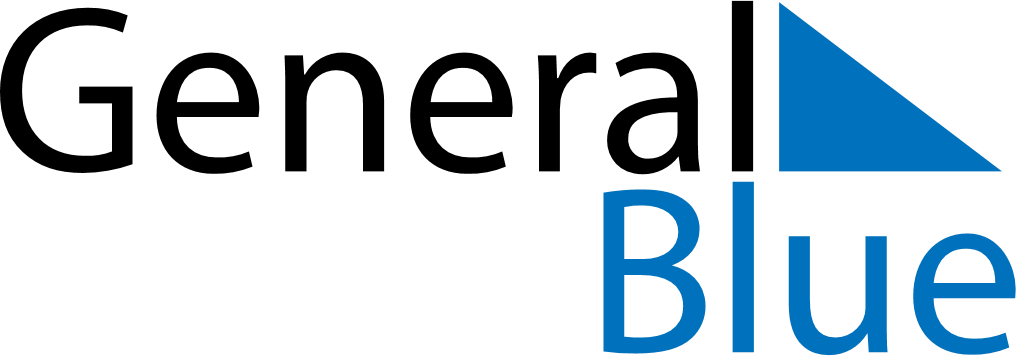 2023 – Q2Canada  2023 – Q2Canada  2023 – Q2Canada  2023 – Q2Canada  2023 – Q2Canada  AprilAprilAprilAprilAprilAprilAprilSUNMONTUEWEDTHUFRISAT123456789101112131415161718192021222324252627282930MayMayMayMayMayMayMaySUNMONTUEWEDTHUFRISAT12345678910111213141516171819202122232425262728293031JuneJuneJuneJuneJuneJuneJuneSUNMONTUEWEDTHUFRISAT123456789101112131415161718192021222324252627282930Apr 7: Good FridayApr 9: Easter SundayMay 14: Mother’s DayMay 22: Victoria DayJun 18: Father’s Day